Physical and Psychological NeedsHousing Definition: Maslow’s Hierarchy of Needs: 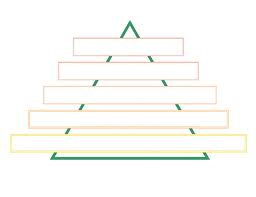 Physical Needs: How are these needs met through housing?Psychological Needs: How are these needs met through housing?ShelterFoodSecurityLove and Acceptance           EsteemSelf ActualizationBeauty Self-expressionCreativity